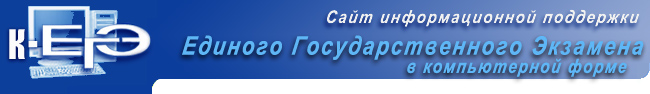 Это объявление соответствует вашему запросу.Чтобы получить более подробную информацию или отказаться от персональной рекламы, перейдите на сайт Менеджера рекламных предпочтений Google.Единый ГосЭкзамен - Результаты ЕГЭ, рейтинги вузов.www.ucheba.ru/Вы уже поставили +1 этой странице. ОтменитьЕГЭ www.ege.edu.ru/ Вы уже поставили +1 этой странице. ОтменитьДемонстрационные ... - Для выпускников 11 классов Проект расписания проведения единого государственного - ЕГЭwww1.ege.edu.ru/scheduleСохраненная копия - ПохожиеВы уже поставили +1 этой странице. ОтменитьУпоминаний: > 30 – ... выпускников IX классов в новой форме в 2012 году ...Демонстрационные варианты ЕГЭwww1.ege.edu.ru/demovers Вы уже поставили +1 этой странице. Отменить... Официальный сайт ЕГЭ, Официальный сайт единого государственного ... варианты контрольных измерительных материалов ЕГЭ 2012 года ...Подготовка к ЕГЭ 2012 и ГИА: задания и тесты, демо варианты ...www.ctege.info/ Вы уже поставили +1 этой странице. ОтменитьЕГЭ портал, подготовка к Единому Государственному Экзамену ...4ege.ru/ Вы уже поставили +1 этой странице. ОтменитьЕГЭ 2018 года - ФИПИwww.fipi.ru › ... › КИМ-2018 Вы уже поставили +1 этой странице. ОтменитьКонтрольные измерительные материалы 2018 года ... контрольных измерительных материалов единого государственного экзамена 2018 года: ... Если она у Вас отсутствует, рекомендуем загрузить ее с сайта производителей: ...Открытый банк задач ЕГЭ по математикеВы уже поставили +1 этой странице. ОтменитьНовости по запросу сайты егэ-2012 г.Мониторинг прозрачности сайтов вузов - 2012: результаты первого этапаЭти объявления соответствуют вашему запросу.Чтобы получить более подробную информацию или отказаться от персональной рекламы, перейдите на сайт Менеджера рекламных предпочтений Google.8.Подготовка к ЕГЭwww.ef-englishfirst.ru/Вы уже поставили +1 этой странице. ОтменитьЭкзамены по английскому – начните подготовку уже сейчас!9.ЕГЭ-2012 начнется с биологии, литературы и информатики ...Вы уже поставили +1 этой странице. Отменить10.Тесты егэ онлайн, пройти егэ 2018онлайн(online) тестирование.ЕГЭ 2018. Всё о едином государственном экзамене.Изменения ЕГЭ 20188Книги для ЕГЭ, Cайт для подготовки к ЕГЭ,ЕГЭ по истории -Центр новых образовательных технологий - Главная страницаКалендарь ЕГЭ 2012: сроки и проведение экзаменов в 2018 году ...Расписание ЕГЭ и ГИА в 2018 году8Единый ГосЭкзаменwww.ucheba.ru/Вы уже поставили +1 этой странице. ОтменитьРезультаты ЕГЭ, рейтинги вузов. Образовательный портал Учеба.Ру